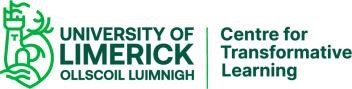 UL TEACHING EXCELLENCE AWARDS 2023/24Award Nomination (self or peer-nominated) Please complete and return to: CTL@ul.ie  by 5pm  Friday 3rd November 2023Name of nominee: Position: Faculty:Department:Award Type (tick as appropriate)Award Type (tick as appropriate)Award Type (tick as appropriate)Award Type (tick as appropriate)Award Type (tick as appropriate)Award Type (tick as appropriate)Individual Excellence AwardIndividual Excellence AwardIndividual Excellence AwardTeam Excellence AwardTeam Excellence AwardTeam Excellence AwardPedagogic Support AwardPedagogic Support AwardPedagogic Support AwardNOMINATED BY (if different from Nominee) NOMINATED BY (if different from Nominee) NOMINATED BY (if different from Nominee) NOMINATED BY (if different from Nominee) NOMINATED BY (if different from Nominee) NOMINATED BY (if different from Nominee) Name: Name: Name: Position: Position: Position: Department: Department: Department: Contact number: Contact number: Contact number: Please tick as appropriatePlease tick as appropriatePlease tick as appropriatePlease tick as appropriatePlease tick as appropriatePlease tick as appropriateI have confirmed this nomination with the person nominatedI have confirmed this nomination with the person nominatedThe nominee has not been a winner of this category of UL Teaching Award in the last five years. The nominee has not been a winner of this category of UL Teaching Award in the last five years. Please outline (in no more than 300 words) the key reasons why you believe that you, or the teacher you have nominated, should be considered for the above award.  (Some of the achievements or activities that you might refer to could include key teaching, learning or assessment-related innovations led by the nominee; contribution to strategic curriculum development, learner support initiatives in which the nominee has been involved, examples of commitment to the effective application of technology enhanced learning, or activities which have linked research and teaching either within or beyond the nominees’ discipline).  This nomination will be shared with panel members.Please outline (in no more than 300 words) the key reasons why you believe that you, or the teacher you have nominated, should be considered for the above award.  (Some of the achievements or activities that you might refer to could include key teaching, learning or assessment-related innovations led by the nominee; contribution to strategic curriculum development, learner support initiatives in which the nominee has been involved, examples of commitment to the effective application of technology enhanced learning, or activities which have linked research and teaching either within or beyond the nominees’ discipline).  This nomination will be shared with panel members.Please outline (in no more than 300 words) the key reasons why you believe that you, or the teacher you have nominated, should be considered for the above award.  (Some of the achievements or activities that you might refer to could include key teaching, learning or assessment-related innovations led by the nominee; contribution to strategic curriculum development, learner support initiatives in which the nominee has been involved, examples of commitment to the effective application of technology enhanced learning, or activities which have linked research and teaching either within or beyond the nominees’ discipline).  This nomination will be shared with panel members.Please outline (in no more than 300 words) the key reasons why you believe that you, or the teacher you have nominated, should be considered for the above award.  (Some of the achievements or activities that you might refer to could include key teaching, learning or assessment-related innovations led by the nominee; contribution to strategic curriculum development, learner support initiatives in which the nominee has been involved, examples of commitment to the effective application of technology enhanced learning, or activities which have linked research and teaching either within or beyond the nominees’ discipline).  This nomination will be shared with panel members.Please outline (in no more than 300 words) the key reasons why you believe that you, or the teacher you have nominated, should be considered for the above award.  (Some of the achievements or activities that you might refer to could include key teaching, learning or assessment-related innovations led by the nominee; contribution to strategic curriculum development, learner support initiatives in which the nominee has been involved, examples of commitment to the effective application of technology enhanced learning, or activities which have linked research and teaching either within or beyond the nominees’ discipline).  This nomination will be shared with panel members.Please outline (in no more than 300 words) the key reasons why you believe that you, or the teacher you have nominated, should be considered for the above award.  (Some of the achievements or activities that you might refer to could include key teaching, learning or assessment-related innovations led by the nominee; contribution to strategic curriculum development, learner support initiatives in which the nominee has been involved, examples of commitment to the effective application of technology enhanced learning, or activities which have linked research and teaching either within or beyond the nominees’ discipline).  This nomination will be shared with panel members.Signed: _______________________   Date: _____________________ (Note – Signature is not required if sent from your institutional email address)